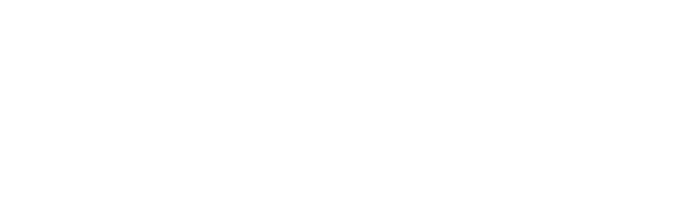 


These are the questions you will see when you apply online plus some helpful 
info you’ll need to craft your responses. Fill out and submit your application at iowastem.org/Scale-Up-Application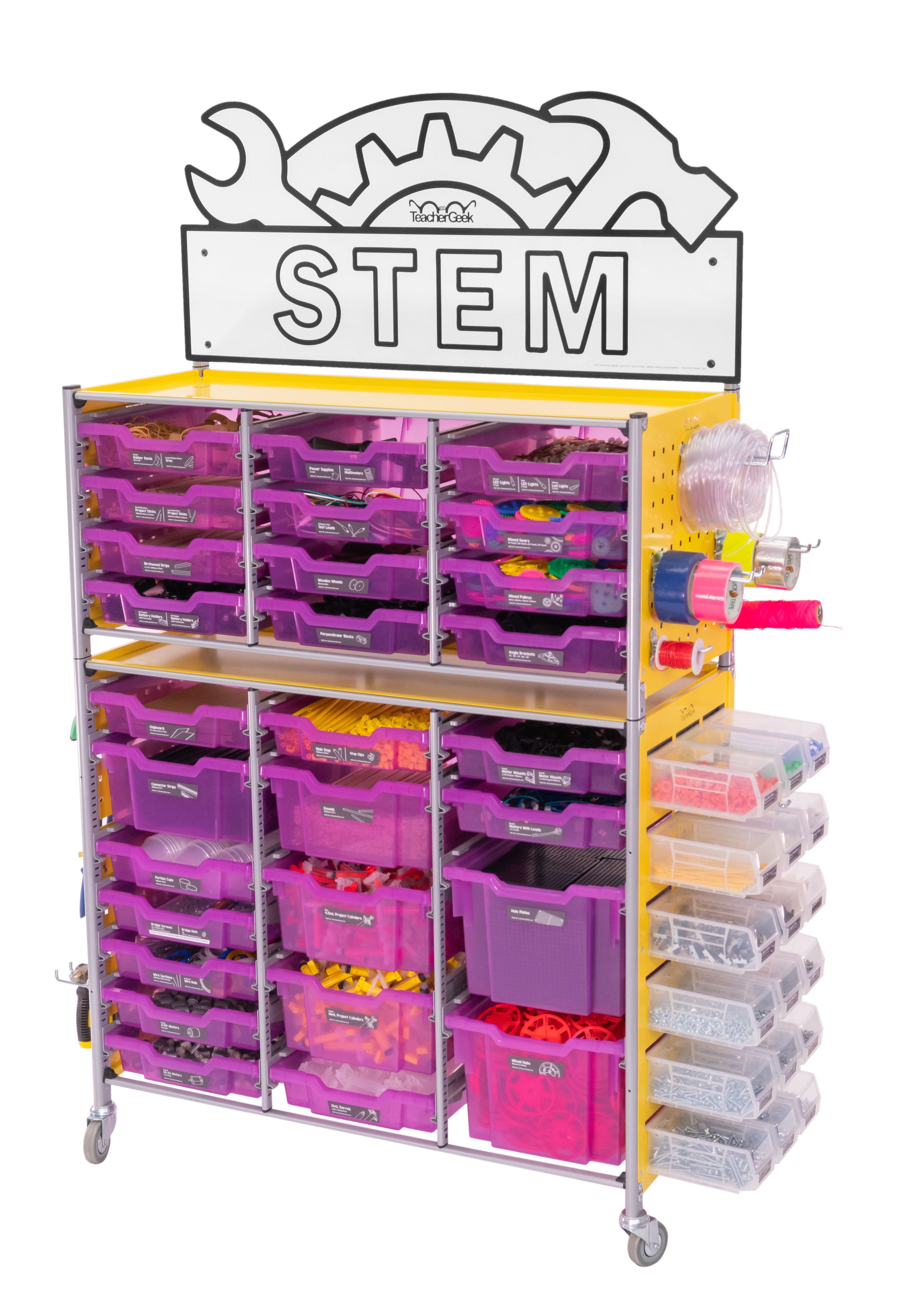 Applicant First Name:		Applicant Last Name:City:	Applicant STEM Region:Applicant Organization/School Building:Applicant Title in Organization/School:Applicant Organization/School Address:Applicant Organization/School Address 2:County:	Zip Code:Applicant Phone Number (with area code):Applicant Summer Phone Number (with area code):Applicant School/Organization Email:Confirm Applicant School/Organization Email:Is your shipping address for STEM Scale-Up Program 
materials and equipment different from above?Administrator's First Name:Administrator's Last Name:Administrator's Email:Administrator's Phone Number:Institution's Fiscal Agent/Business Manager First Name:Institution's Fiscal Agent/Business Manager Last Name:Institution's Fiscal Agent/Business Manager Email:Institution's Fiscal Agent/Business Manager Phone Number:Educators Implementing and Attending Required Professional Development:Educator 1 InformationFirst Name:Last Name:Title:Phone Number (Ex. 111-111-1111):Email:Summer Email:Grade Level(s):Who are your intended participants?Grade Levels: Will this program be implemented in school or out of school or both?
How many classrooms, sections, or youth groups will implement the program during the year?Estimated total number of youth who will participate:
What percentage of youth are on free/reduced lunch? (round to nearest whole number) Please refer to https://educateiowa.gov/data-reporting/education-statistics-pk-12#Student_Enrollment for guidance of free/reduced lunch by Iowa Schools. Any questions about this report, please email them to info@iowastem.org.What will be the estimated number of females participating in the program?What will be the estimated number of youth of diversity (e.g. youth of color, disability) participating in the program?If applying for more than one STEM Scale-Up Program for this location, please rank preference for this program (e.g. 1st of 3, 2nd of 2).9. How will the STEM Scale-Up program fit into and improve your current STEMunits, lessons, curricula? Please provide a specific example. (500 word limit)10. Describe the implementation plan and the students for whom, when and wherethe Scale-Up program will be used so that reviewers can understand for whom andwhere the program will be implemented. (500 word limit)11. The goal of the STEM Scale-Up Program of the Iowa Governor’s STEMAdvisory Council is to “seed” or start programs (not sustain). What is your plan tocover the costs of sustaining this program in future years (supplies and materials,fees, additional training, etc.)? (300 word limit)12. The STEM Council established the priority to reach children of high need and/or under-served (specifically rural/urban, ethnic/racial minority, gender distribution, free or reduced lunch, special needs and low STEM academic performance). Please identify the high-need groups you will serve using this program. (500 word limit)How this question will be scored… 
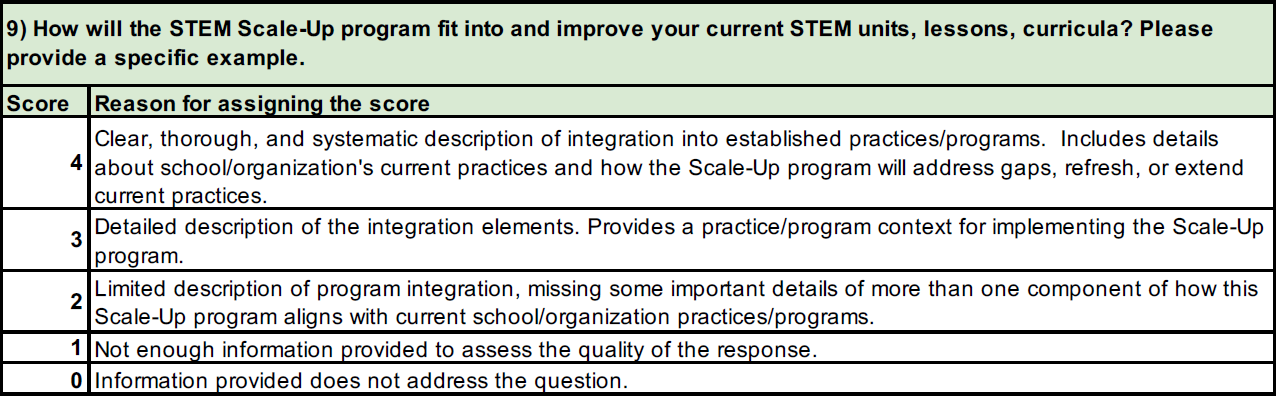 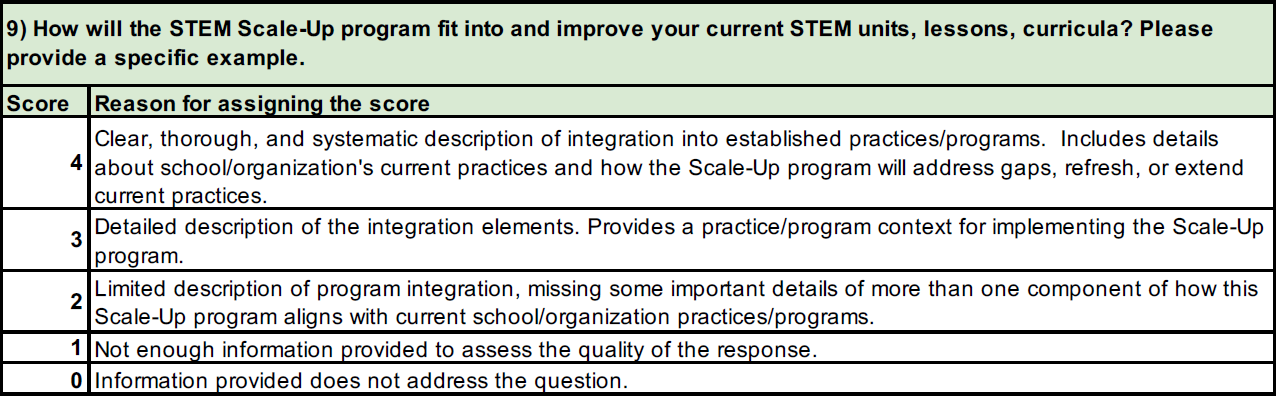 Ideas for writing your response...
More info on how STEM Cart activities can improve your current programs: TeacherGeek.org/STEM-Check.pdf How this question will be scored… 
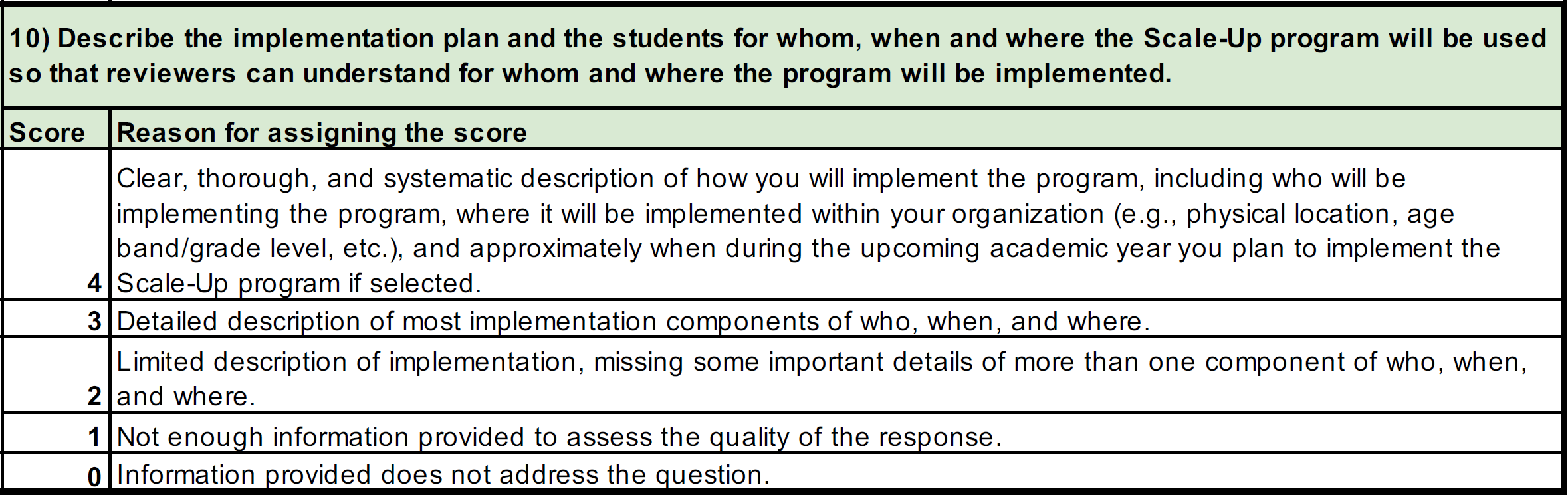 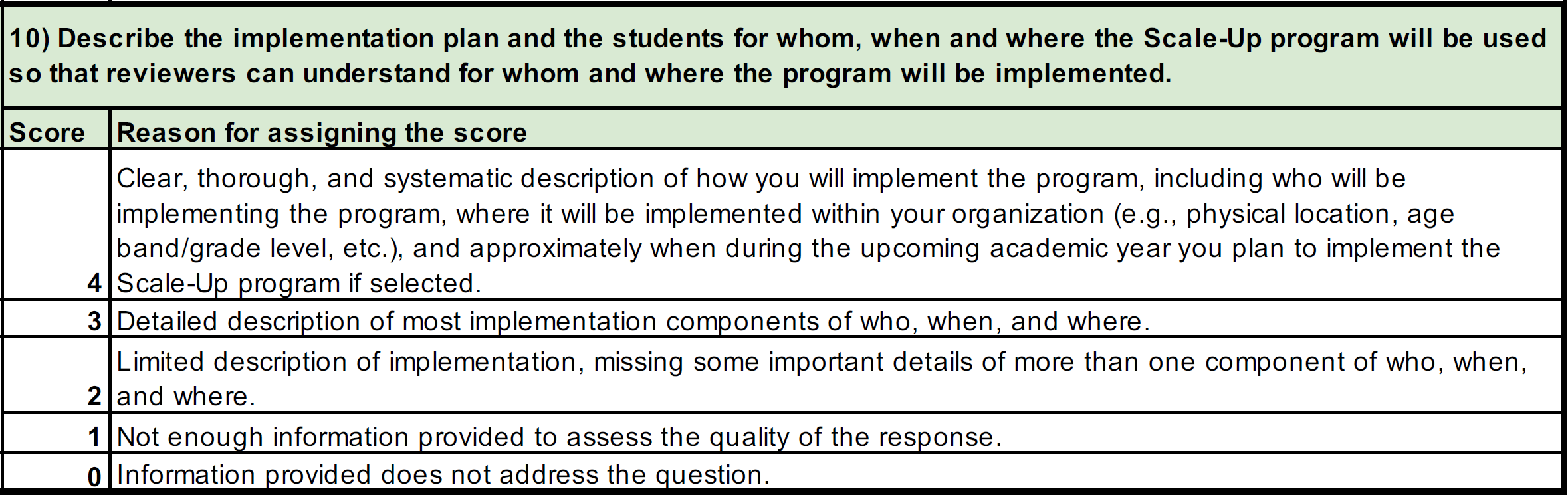 Info for writing your response...
How this question will be scored…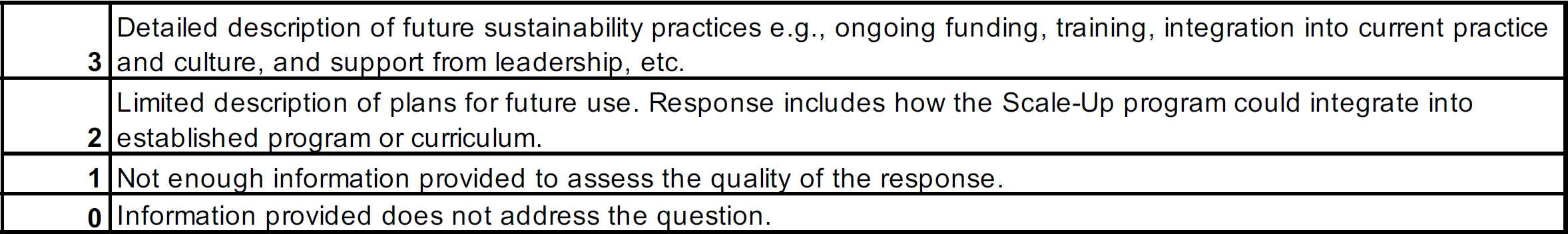 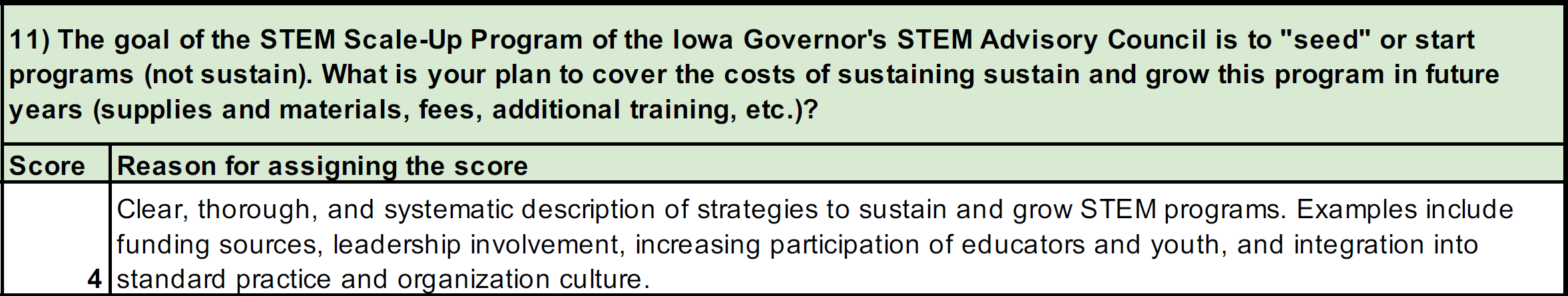 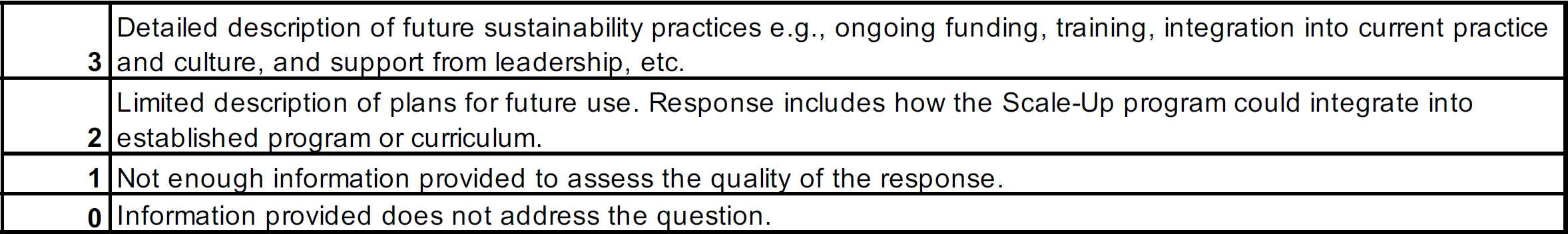 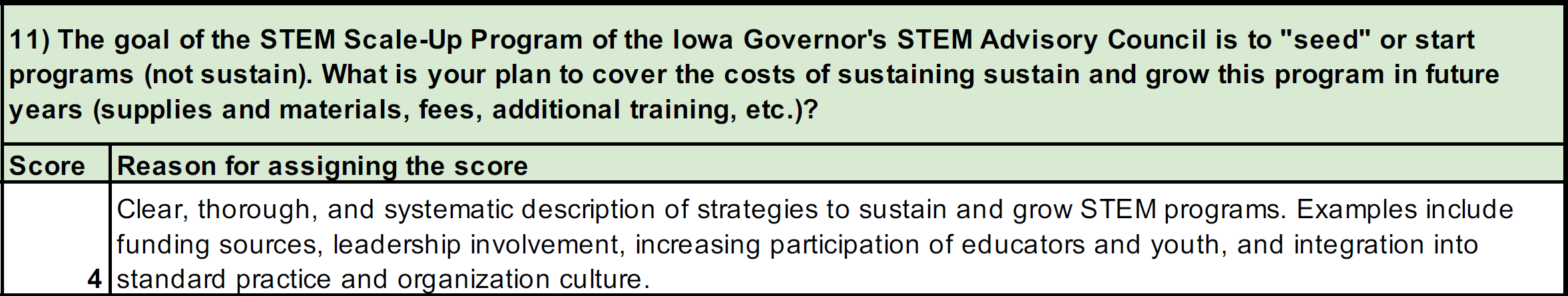 Info/Ideas:Ideas for writing your response...How this question will be scored…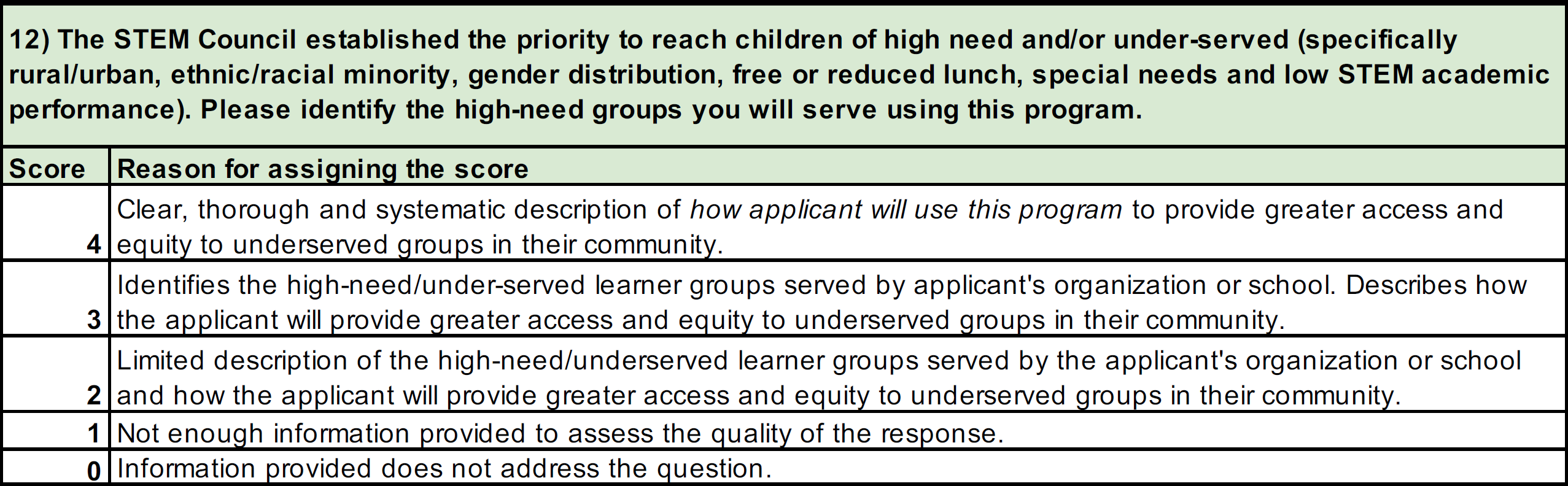 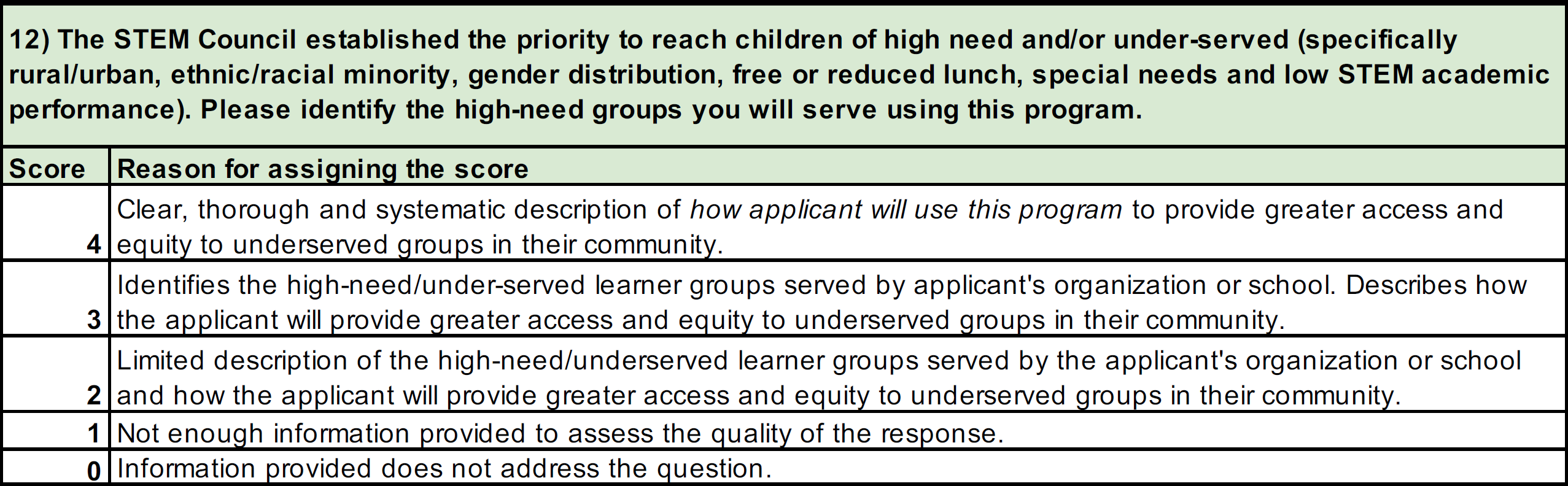 Ideas for writing your response...Identify and remedy barriers for underrepresented youth in STEMWays that you (not your district/organization) can use this program beyond the classroom to impact underrepresented youth, if none are in your classroom
Collaborate with other classrooms or schools who may have more students with disadvantages (e.g. share the Cart, create an afterschool program, peer mentorship program, etc.)Create an afterschool or lunch workshop for students outside your classroom who are struggling/unengaged
in science